hope  honesty  patience  joy  forgiveness  tolerance  thankfulness  respect  kindness friendship  gentleness  love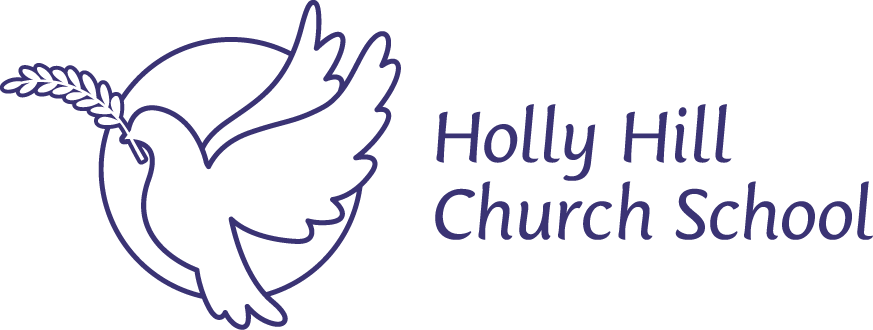 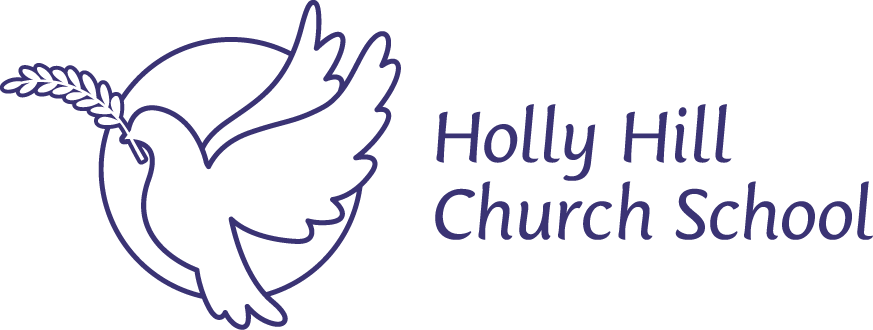 Life in all its Fullness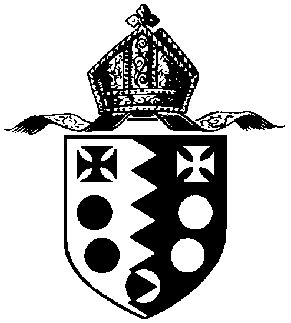 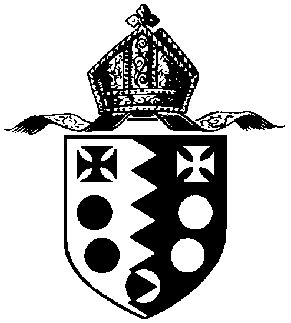 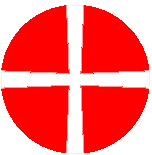 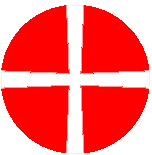 This school is committed to safeguarding and promoting the welfare of children and young people and expects all staff and volunteers to share this commitmenthope  honesty  patience  joy  forgiveness  tolerance  thankfulness  respect  kindness friendship  gentleness  love 